ADJUSTING A RECIPE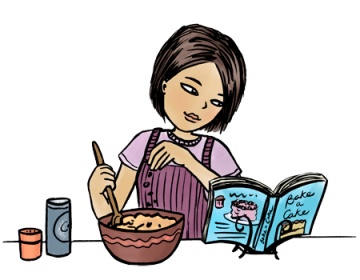 Essential questions:  Goal: Convert a recipe to make exactly enough food for our class (30 people). The purpose of this task is to introduce real life problems while reinforcing the concepts of fractions.Essential questions:How can we use all four operations to solve problems with fractions?How can we use estimation to determine whether our answers are reasonable or not?Please see attachment and follow directions. Make sure all of your work is neatly displayed in a chart or table and properly labelled.Use the rubrics to guide yourselves and self assess.Answer the following questions in addition to the ones that are part of the activity:FORMATIVE ASSESSMENT QUESTIONS • How can you tell that your answer is correct? • Does dividing by 2 (or ½) help solve this problem? How do you know? • Did you develop a strategy to find your answers? • Did you identify any patterns or rules? Explain! 
Extension: Change the number of servings to half or double the amount.